CALENDARIO MOTOCROSS 2017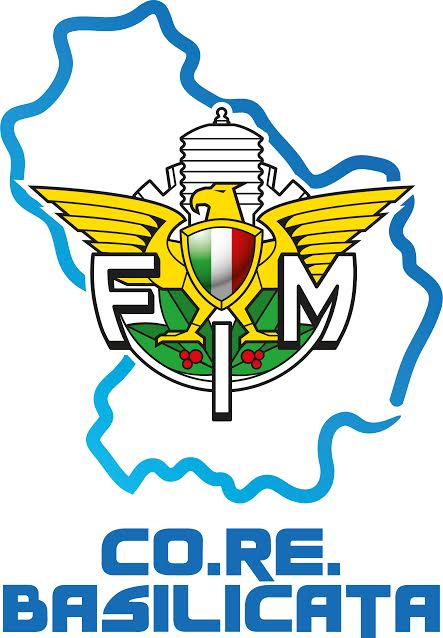 2 APRILE “ CARPE DIEM” VENOSA23 APRILE “ DI GUIDA” SENERCHIA1 MAGGIO “DON PAOLO” MONTALBANO21 MAGGIO “CP CROSS” SAN CATALDO